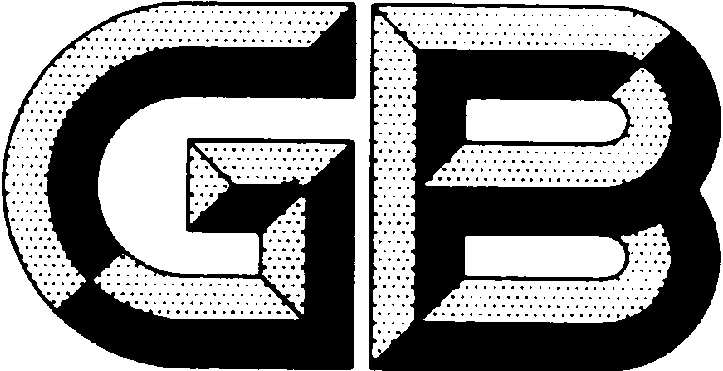 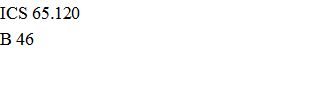 中华人民共和国国家标准GB 13078－2017代替 GB 13078－2001，GB 13078.1-2006，GB 13078.2－2006，GB 13078.3－2007，GB 21693－2008饲 料 卫 生 标 准Hygienical standard for feeds2017-10-14发布                                                2018-05-1实施GB 13078－2017前   言本标准的全部技术内容为强制性。本标准按照GB/T 1.1－2009给出的规则起草。本标准代替GB 13078－2001《饲料卫生标准》及其第1号修改单、GB 13078.1－2006《饲料卫生标准 饲料中亚硝酸盐允许量》、GB 13078.2－2006《饲料卫生标准 饲料中赭曲霉毒素A和玉米赤霉烯酮的允许量》、GB 13078.3－2007《配合饲料中脱氧雪腐镰刀菌烯醇的允许量》、GB 21693－2008《配合饲料中T-2毒素的允许量》。与原标准相比，除编辑性修改外，主要技术内容差异如下：──调整了标准的适用范围，修改“本标准适用于表l中所列的饲料原料和饲料产品，不适用于宠物饲料产品和饲料添加剂产品”，删除了有关饲料添加剂产品的内容。──增加了伏马毒素、多氯联苯、六氯苯3个项目的限量规定。──规范了限量值的有效数字。──扩大了各项目限量值的覆盖面并统一按饲料原料、添加剂预混合饲料、浓缩饲料、精料补充料、配合饲料的顺序列示，进一步细化了各项目在不同饲料原料和饲料产品(不同年龄和动物类别)中的限量水平，其中：总砷：修改了总砷的限量，删除了原标准对有机胂制剂的例外性规定；增加了在“干草及其加工产品”“棕榈仁饼(柏)”“藻类及其加工产品”“甲壳类动物及其副产品(虾油除外)、鱼虾粉、水生软体动物及其副产品(油脂除外)”“其他水生动物源性饲料原料(不含水生动物油脂)”中的限量，并将“鱼粉”并入“其他水生动物源性饲料原料（不含水生动物油脂）”;增加了在“其他矿物质饲料原料”“油脂”和“其他饲料原料”中的限量，并将“沸石粉、膨润土、麦饭石”并入“其他矿物质饲料原料”；将“猪、家禽添加剂预混合饲料”扩展为“添加剂预混合饲料”；将“猪、家禽浓缩饲料”和“牛、羊精料补充料”分别扩展为“浓缩饲料”和“精料补充料”，删除原标准有关按比例折算的说明；增加了在“水产配合饲料”和“狐狸、貉、貂配合饲料”中的限量，并将“猪、家禽配合饲料”扩展为“其他配合饲料”。铅：在饲料原料中的限量分别按“单细胞蛋白饲料原料”“矿物质饲料原料”“饲草、粗饲料及其加工产品”“其他饲料原料”列示，不再单独列示“骨粉、肉骨粉、鱼粉、石粉”；将“产蛋鸡、肉用仔鸡复合预混合饲料、仔猪、生长肥育猪复合预混合饲料”扩展为“添加剂预混合饲料”；将“产蛋鸡、肉用仔鸡浓缩饲料”“仔猪、生长肥育猪浓缩饲料”扩展为“浓缩饲料”，将“奶牛、肉牛精料补充料”扩展为“精料补充料”；将“生长鸭、产蛋鸭、肉鸭配合饲料、鸡配合饲料、猪配合饲料”扩展为“配合饲料”。汞：将“鱼粉”扩展为“鱼、其他水生生物及其副产品类饲料原料”，增加了在“其他饲料原料”中的限量，在“石粉”中的限量不再单独列示；增加了在“水产配合饲料”中的限量；将“鸡配合饲料、猪配合饲料”扩展为“其他配合饲料”。隔：将“米糠”扩展为“植物性饲料原料”，增加了在“藻类及其加工产品”和“水生软体动物及其副产品”中的限量，并将“鱼粉”扩展为“其他动物源性饲料原料”，增加了在“其他矿物质饲料原料”中的限量；增加了在“添加剂预混合饲料”“浓缩饲料”“犊牛、羔羊精料补充料”“其他精料补充料”中的限量，增加了在“虾、蟹、海参、贝类配合饲料”“水产配合饲料（虾、蟹、海参、贝类配合饲料除外）”中的限量，将“鸡配合饲料、猪配合饲料”扩展为“其他配合饲料”。铬：删除了在“皮革蛋白粉”中的限量；增加了在“饲料原料”“猪用添加剂预混合饲料”和“其他添加剂预混合饲料”“猪用浓缩饲料”“其他浓缩饲料”中的限量；将“猪、鸡配合饲料”扩展为“配合饲料”，限量值降至5mg/kg。氟：在饲料原料中的限量分别按“甲壳类动物及其副产品”“其他动物源性饲料原料”“蛭石”“其他矿物质饲料原料”和“其他饲料原料”列示，不再单独列示“鱼粉”“石粉”“骨粉”“肉骨粉”；将“猪、禽添加剂预混合饲料”扩展为“添加剂预混合饲料”，限量值降至800mg/kg；将“猪、禽浓缩饲料”扩展为“浓缩饲料”，限量值统一规定为500mg/kg，删除原标准有关按比例折算的说明；将“牛（奶牛、肉牛)精料补充料”扩展为“牛、羊精料补充料”；将“肉用仔鸡、生长鸡配合饲料”表述为“肉用仔鸡、育雏鸡、育成鸡配合饲料”，限量不变；将“生长鸭、肉鸭配合饲料”和“产蛋鸭配合饲料”合并为“鸭配合饲料”，限量值统一为200mg/kg；增加了在“水产配合饲料”和“其他配合饲料”中的限量。亚硝酸盐：增加了在“火腿肠粉等肉制品生产过程中获得的前食品和副产品”“其他饲料原料”中的限量，将“玉米”“饼柏类、麦麸、次粉、米糠”“草粉”和“肉粉、肉骨粉”并入“其他饲料原料”，限量值统一规定为15 mg/kg； 将“鸡、鸭、猪浓缩饲料”“牛(奶牛、肉牛)精料补充料”和“鸭配合饲料”分别扩展为“浓缩饲料”“精料补充料”和“配合饲料”。黄曲霉毒素B1：在饲料原料中的限量分别按照“玉米加工产品、花生饼（粕）”“植物油脂(玉米油、花生油除外)”“玉米油、花生油”和“其他植物性饲料原料”列示，将“玉米”“棉籽饼（粕）、菜籽饼（粕）”“豆粕”并入“其他植物性饲料原料”；规定了在“仔猪、雏禽浓缩饲料”、“肉用仔鸭后期、生长鸭、产蛋鸭浓缩饲料”和“其他浓缩饲料”中的限量；增加了在“犊牛、羔羊精料补充料”“泌乳期精料补充料”和“其他精料补充料”中的限量；规定了在“仔猪、雏禽配合饲料”“肉用仔鸭后期、生长鸭、产蛋鸭配合饲料”中的限量，增加了在“其他配合饲料”的限量。赭曲霉毒素A：将“玉米”扩展为“谷物及其加工产品”。玉米赤霉烯酮：增加了在“玉米及其加工产品(玉米皮、喷浆玉米皮、玉米浆干粉除外)”“玉米皮、喷浆玉米皮、玉米浆干粉、玉米酒糟类产品”和“其他植物性饲料原料”中的限量；增加了在“犊牛、羔羊、泌乳期精料补充料”中的限量；将原标准“配合饲料”分别按照“仔猪配合饲料”“青年母猪配合饲料”“其他猪配合饲料”和“其他配合饲料”列示。脱氧雪腐镰刀菌烯醇：增加了在“植物性饲料原料”“犊牛、羔羊、泌乳期精料补充料”和“其他精料补充料”中的限量；将“家禽配合饲料”并入“其他配合饲料”。T-2 毒素：增加了在“植物性饲料原料”中的限量；将“猪配合饲料”和“禽配合饲料”表述为“猪、禽配合饲料”，限量值降至0.5 mg/ kg。氰化物：增加了在“亚麻籽【胡麻籽】”和“其他饲料原料”中的限量；将“胡麻饼、粕”改为“亚麻籽【胡麻籽】饼、亚麻籽【胡麻籽】粕”；将“木薯干”扩展为“木薯及其加工产品”；将“雏鸡配合饲料”单独列示并将限量值降至10 mg /kg。将“鸡配合饲料、猪配合饲料”扩展为“其他配合饲料”。游离棉酚：分别规定了在“棉籽油”“棉籽”“脱酚棉籽蛋白、发酵棉籽蛋白”“其他棉籽加工产品”和“其他饲料原料”中的限量，不再单独规定在“棉籽饼、粕”中的限量；增加了在“犊牛精料补充料”“其他牛精料补充料"和"羔羊精料补充料”“其他羊精料补充料”的限量；将“生长肥育猪配合饲料”扩展为“猪(仔猪除外)、兔配合饲料”，将“肉用仔鸡、生长鸡配合饲料”扩展为“家禽(产蛋禽除外)配合饲料”；将“产蛋鸡配合饲料”和“仔猪配合饲料”并入“其他畜禽配合饲料”；增加了在“植食性、杂食性水产动物配合饲料”和“其他水产配合饲料”中的限量。异硫氰酸酯：将“菜籽饼、粕”扩展为“菜籽及其加工产品”，增加了在“其他饲料原料”中的限量；增加了在“犊牛、羔羊精料补充料”和“其他牛、羊精料补充料”中的限量，将“鸡配合饲料、生长育肥猪配合饲料”扩展为“猪(仔猪除外)、家禽配合饲料”，增加了在“水产配合饲料”和“其他配合饲料”中的限量。噁唑烷硫酮：增加了在“菜籽及其加工产品”中的限量，将“产蛋鸡配合饲料”扩展为“产蛋禽配合饲料”，将“肉用仔鸡、生长鸡配合饲料”扩展为“其他家禽配合饲料”，增加了在“水产配合饲料”中的限量。六六六(HCH)：明确了限量值以α-HCH 、β- HCH、γ-HCH之和计，将“米糠、小麦粉、大豆饼粕、鱼粉”扩展为“谷物及其加工产品(油脂除外)、油料籽实及其加工产(油脂除外)、鱼粉”，增加了在“油脂”中的限量，将原标准中“肉用仔鸡、生长鸡配合饲料、产蛋鸡配合饲料”和“生长肥育猪配合饲料”并入“添加剂预混合饲料、浓缩饲料、精料补充料、配合饲料”，限量值降至0.2 mg /kg。滴滴涕(DDT)：明确了限量值以p，p＇-DDE、υ，p＇-DDT、p，p＇-DDD、p，p＇-DDT之和计，将“米糠、小麦麸、大豆饼粕、鱼粉”扩展为“谷物及其加工产品(油脂除外〉、油料籽实及其加工产品(油脂除外)、鱼粉”；增加了在“油脂”中的限量，将原标准中“鸡配合饲料、猪配合饲料”并入“添加剂预混合饲料、浓缩饲料、精料补充料、配合饲料”，限量值降至0.05 mg/kg。霉菌总数：将“玉米”“小麦麸、米糠”扩展为“谷物及其加工产品”；将“豆饼（粕）、棉籽饼（粕）、菜籽饼（粕）”扩展为“饼粕类饲料原料(发酵产品除外)”，限量值降至4×103 CFU/g；增加了在“乳制品及其加工副产品”中的限量；将在“鱼粉”中的限量值降至1×104 CFU/g；增加了在“其他动物源性饲料原料”中的限量并将“肉骨粉”并入其中；删除了原标准中在配合饲料、浓缩饲料及精料补充料的限量。细菌总数：将“鱼粉”扩展为“动物源性饲料原料”。沙门氏菌：将“饲料”扩展为“饲料原料和饲料产品”。——增加和修改了部分项目的试验方法：油脂中六六六、滴滴涕的试验方法采用GB/ T 5009.19，六氯苯的试验方法采用SN/ T 0127，多氯联苯的试验方法采用GB 5009.190，伏马毒素的试验方法采用NY / T 1970；黄曲霉毒素B1的试验方法改为NY / T 2071，脱氧雪腐镰刀菌烯醇的试验方法改为GB/ T 30956，赭曲霉毒素A的试验方法改为GB/T 30957，玉米赤霉烯酮和T-2毒素的试验方法改为NY/ T 2071。本标准由全国饲料工业标准化技术委员会（SAC/TC 76）提出并归口。本标准主要起草单位：中国饲料工业协会、全国饲料工业标准化技术委员会秘书处、国家饲料质量监督检验中心（武汉）、中国农业科学院北京畜牧兽医研究所、中国农业大学、国家粮食局科学研究院、江苏省微生物研究所、全国饲料工业标准化技术委员会水产饲料分技术委员会秘书处。本标准主要起草人：沙玉圣、王黎文、武玉波、杨林、佟建明、张丽英、李爱科、宓晓黎、粟胜兰、于福清、王荃、黄智成、黄婷、董晓芳、张艳。本标准所代替标准的历次版本发布情况为：——GB 13078—1991、GB 13078—2001；——GB 13078.1—2006；——GB 13078.2—2006；——GB 13078.3—2007；——GB 21693—2008。GB 13078－2017饲 料 卫 生 标 准1  范围本标准规定了饲料原料和饲料产品中的有毒有害物质及微生物的限量及试验方法。本标准适用于表 1 中所列的饲料原料和饲料产品。本标准不适用于宠物饲料产品和饲料添加剂产品。2  规范性引用文件下列文件对于本文件的应用是必不可少的。凡是注日期的引用文件，仅注日期的版本适用于本文件。凡是不注日期的引用文件，其最新版本（包括所有的修改单）适用于本文件。GB/ T 5009.19  食品中有机氯农药多组分残留量的测定GB 5009.190 食品安全国家标准  食品中指示性多氯联苯含量的测定GB/T 13079  饲料中总砷的测定GB/T 13080  饲料中铅的测定  原子吸收光谱法GB/T 13081  饲料中汞的测定GB/T 13082  饲料中镉的测定方法GB/T 13083  饲料中氟的测定  离子选择性电极法GB/T 13084  饲料中氰化物的测定GB/T 13085  饲料中亚硝酸盐的测定  比色法GB/T 13086  饲料中游离棉酚的测定方法GB/T 13087  饲料中异硫氰酸酯的测定方法GB/T 13088—2006  饲料中铬的测定GB/T 13089  饲料中噁唑烷硫酮的测定方法GB/T 13090  饲料中六六六、滴滴涕的测定GB/T 13091  饲料中沙门氏菌的检测方法GB/T 13092  饲料中霉菌总数的测定GB/T 13093  饲料中细菌总数的测定GB/T 30956  饲料中脱氧雪腐镰刀菌烯醇的测定  免疫亲和柱净化-高效液相色谱法GB/T 30957  饲料中赭曲霉毒素A的测定  免疫亲和柱净化-高效液相色谱法NY/T 1970   饲料中伏马毒素的测定NY/T 2071   饲料中黄曲霉毒素、玉米赤霉烯酮和T-2毒素的测定  液相色谱-串联质谱法SN/T 0127   进出口动物源性食品中六六六、滴滴涕和六氯苯残留量的检测方法   气相色谱-质谱法3 要求饲料卫生指标及试验方法见表1。表1 饲料卫生指标及试验方法表1（续）表1（续）表1（续）表1（续）表1（续）序号项目产品名称产品名称限量试验方法备注无机污染物无机污染物无机污染物无机污染物无机污染物无机污染物无机污染物1总砷mg/kg饲料原料干草及其加工产品≤4GB/ T 130791总砷mg/kg饲料原料棕榈仁饼（粕）≤4GB/ T 130791总砷mg/kg饲料原料藻类及其加工产品≤40GB/ T 130791总砷mg/kg饲料原料甲壳类动物及其副产品（虾油除外）、鱼虾粉、水生软体动物及其副产品（油脂除外）≤15GB/ T 130791总砷mg/kg饲料原料其他水生动物源性饲料原料（不含水生动物油脂）≤10GB/ T 130791总砷mg/kg饲料原料肉粉、肉骨粉≤10GB/ T 130791总砷mg/kg饲料原料石粉≤2GB/ T 130791总砷mg/kg饲料原料其他矿物质饲料原料≤10GB/ T 130791总砷mg/kg饲料原料油脂≤7GB/ T 130791总砷mg/kg饲料原料其他饲料原料≤2GB/ T 130791总砷mg/kg饲料产品添加剂预混合饲料≤10GB/ T 130791总砷mg/kg饲料产品浓缩饲料≤4GB/ T 130791总砷mg/kg饲料产品精料补充料≤4GB/ T 130791总砷mg/kg饲料产品水产配合饲料≤10GB/ T 130791总砷mg/kg饲料产品狐狸、貉、貂配合饲料≤10GB/ T 130791总砷mg/kg饲料产品其他配合饲料≤2GB/ T 130792铅mg/kg饲料原料单细胞蛋白饲料原料≤5GB/ T 130802铅mg/kg饲料原料矿物质饲料原料≤15GB/ T 130802铅mg/kg饲料原料饲草、粗饲料及其加工产品≤30GB/ T 130802铅mg/kg饲料原料其他饲料原料≤10GB/ T 130802铅mg/kg饲料产品添加剂预混合饲料≤40GB/ T 130802铅mg/kg饲料产品浓缩饲料≤10GB/ T 130802铅mg/kg饲料产品精料补充料≤8GB/ T 130802铅mg/kg饲料产品配合饲料≤5GB/ T 130803汞mg/kg饲料原料鱼、其他水生生物及其副产品饲料原料≤0.5GB/ T 130813汞mg/kg饲料原料其他饲料原料≤0.1GB/ T 130813汞mg/kg饲料产品水产配合饲料≤0.5GB/ T 130813汞mg/kg饲料产品其他配合饲料≤0.1GB/ T 13081序号项目产品名称产品名称限量试验方法备注4镉mg/kg饲料原料藻类及其加工产品≤2GB/T 130824镉mg/kg饲料原料植物性饲料原料≤1GB/T 130824镉mg/kg饲料原料水生软体动物及其副产品≤75GB/T 130824镉mg/kg饲料原料其他动物源性饲料原料≤2GB/T 130824镉mg/kg饲料原料石粉≤0.75GB/T 130824镉mg/kg饲料原料其他矿物质饲料原料≤2GB/T 130824镉mg/kg饲料产品添加剂预混合饲料≤5GB/T 130824镉mg/kg饲料产品浓缩饲料≤1.25GB/T 130824镉mg/kg饲料产品犊牛、羔羊精料补充料≤0.5GB/T 130824镉mg/kg饲料产品其他精料补充料≤1GB/T 130824镉mg/kg饲料产品虾、蟹、海参、贝类配合饲料≤2GB/T 130824镉mg/kg饲料产品水产配合饲料（虾、蟹、海参、贝类配合饲料除外）≤1GB/T 130824镉mg/kg饲料产品其他配合饲料≤0.5GB/T 130825铬mg/kg饲料原料饲料原料≤5GB/T 13088—2006（原子吸收光谱法）5铬mg/kg饲料产品猪用添加剂预混合饲料≤20GB/T 13088—2006（原子吸收光谱法）5铬mg/kg饲料产品其他添加剂预混合饲料≤5GB/T 13088—2006（原子吸收光谱法）5铬mg/kg饲料产品猪用浓缩饲料≤6GB/T 13088—2006（原子吸收光谱法）5铬mg/kg饲料产品其他浓缩饲料≤5GB/T 13088—2006（原子吸收光谱法）5铬mg/kg饲料产品配合饲料≤5GB/T 13088—2006（原子吸收光谱法）6氟mg/kg饲料原料甲壳类动物及其副产品≤3 000GB/T 130836氟mg/kg饲料原料其他动物及其副产品≤500GB/T 130836氟mg/kg饲料原料蛭石≤3 000GB/T 130836氟mg/kg饲料原料其他矿物质饲料原料≤400GB/T 130836氟mg/kg饲料原料其他饲料原料≤150GB/T 130836氟mg/kg饲料产品添加剂预混合饲料≤800GB/T 130836氟mg/kg饲料产品浓缩饲料≤500GB/T 130836氟mg/kg饲料产品牛、羊精料补充料≤50GB/T 130836氟mg/kg饲料产品猪配合饲料≤100GB/T 130836氟mg/kg饲料产品肉用仔鸡、育雏鸡、育成鸡配合饲料≤250GB/T 130836氟mg/kg饲料产品产蛋鸡配合饲料≤350GB/T 130836氟mg/kg饲料产品鸭配合饲料≤200GB/T 130836氟mg/kg饲料产品水产配合饲料≤350GB/T 130836氟mg/kg饲料产品其他配合饲料≤150GB/T 13083序号项目项目产品名称产品名称限量试验方法备注备注7亚硝酸盐（以NaNO2）mg/kg亚硝酸盐（以NaNO2）mg/kg饲料原料火腿肠粉等肉制品生产过程中获得的前食品和副产品≤80GB/T 130857亚硝酸盐（以NaNO2）mg/kg亚硝酸盐（以NaNO2）mg/kg饲料原料其他饲料原料≤15GB/T 130857亚硝酸盐（以NaNO2）mg/kg亚硝酸盐（以NaNO2）mg/kg饲料产品浓缩饲料≤20GB/T 130857亚硝酸盐（以NaNO2）mg/kg亚硝酸盐（以NaNO2）mg/kg饲料产品精料补充料≤20GB/T 130857亚硝酸盐（以NaNO2）mg/kg亚硝酸盐（以NaNO2）mg/kg饲料产品配合饲料≤15GB/T 13085真菌毒素真菌毒素真菌毒素真菌毒素真菌毒素真菌毒素真菌毒素真菌毒素真菌毒素88黄曲霉毒素B1μg/kg饲料原料玉米加工产品、花生饼（粕）≤50NY/T 2071NY/T 207188黄曲霉毒素B1μg/kg饲料原料植物油脂（玉米油、花生油除外）≤10NY/T 2071NY/T 207188黄曲霉毒素B1μg/kg饲料原料玉米油、花生油≤20NY/T 2071NY/T 207188黄曲霉毒素B1μg/kg饲料原料其他植物性饲料原料≤30NY/T 2071NY/T 207188黄曲霉毒素B1μg/kg饲料产品仔猪、雏禽浓缩饲料≤10NY/T 2071NY/T 207188黄曲霉毒素B1μg/kg饲料产品肉用仔鸡后期、生长鸭、产蛋鸭浓缩饲料≤15NY/T 2071NY/T 207188黄曲霉毒素B1μg/kg饲料产品其他浓缩饲料≤20NY/T 2071NY/T 207188黄曲霉毒素B1μg/kg饲料产品犊牛、羔羊精料补充料≤20NY/T 2071NY/T 207188黄曲霉毒素B1μg/kg饲料产品泌乳期精料补充料≤10NY/T 2071NY/T 207188黄曲霉毒素B1μg/kg饲料产品其他精料补充料≤30NY/T 2071NY/T 207188黄曲霉毒素B1μg/kg饲料产品仔猪、雏禽配合饲料≤10NY/T 2071NY/T 207188黄曲霉毒素B1μg/kg饲料产品肉用仔鸭后期、生长鸭、产蛋鸭配合饲料≤15NY/T 2071NY/T 207188黄曲霉毒素B1μg/kg饲料产品其他配合饲料≤20NY/T 2071NY/T 20719赭曲霉毒素Aμg/kg赭曲霉毒素Aμg/kg饲料原料谷物及其加工产品≤100GB/T 309579赭曲霉毒素Aμg/kg赭曲霉毒素Aμg/kg饲料产品配合饲料≤100GB/T 3095710玉米赤霉烯酮mg/kg玉米赤霉烯酮mg/kg饲料原料玉米及其加工产品（玉米皮、喷浆玉米皮、玉米浆干粉除外）≤0.5NY/T 207110玉米赤霉烯酮mg/kg玉米赤霉烯酮mg/kg饲料原料玉米皮、喷浆玉米皮、玉米浆干粉、玉米酒糟类产品≤1.5NY/T 207110玉米赤霉烯酮mg/kg玉米赤霉烯酮mg/kg饲料原料其他植物性饲料原料≤1NY/T 207110玉米赤霉烯酮mg/kg玉米赤霉烯酮mg/kg饲料产品犊牛、羔羊、泌乳期精料补充料≤0.5NY/T 207110玉米赤霉烯酮mg/kg玉米赤霉烯酮mg/kg饲料产品仔猪配合饲料≤0.15NY/T 207110玉米赤霉烯酮mg/kg玉米赤霉烯酮mg/kg饲料产品青年母猪配合饲料≤0.1NY/T 207110玉米赤霉烯酮mg/kg玉米赤霉烯酮mg/kg饲料产品其他猪配合饲料≤0.25NY/T 207110玉米赤霉烯酮mg/kg玉米赤霉烯酮mg/kg饲料产品其他配合饲料≤0.5NY/T 2071序号项目项目产品名称产品名称限量试验方法备注备注11脱氧雪腐镰刀菌烯醇（呕吐毒素）mg/kg脱氧雪腐镰刀菌烯醇（呕吐毒素）mg/kg饲料原料植物性饲料原料≤5GB/T 3095611脱氧雪腐镰刀菌烯醇（呕吐毒素）mg/kg脱氧雪腐镰刀菌烯醇（呕吐毒素）mg/kg饲料产品犊牛、羔羊、泌乳期精料补充料≤1GB/T 3095611脱氧雪腐镰刀菌烯醇（呕吐毒素）mg/kg脱氧雪腐镰刀菌烯醇（呕吐毒素）mg/kg饲料产品其他精料补充料≤3GB/T 3095611脱氧雪腐镰刀菌烯醇（呕吐毒素）mg/kg脱氧雪腐镰刀菌烯醇（呕吐毒素）mg/kg饲料产品猪配合饲料≤1GB/T 3095611脱氧雪腐镰刀菌烯醇（呕吐毒素）mg/kg脱氧雪腐镰刀菌烯醇（呕吐毒素）mg/kg饲料产品其他配合饲料≤3GB/T 309561212T-2毒素mg/kg植物性饲料原料植物性饲料原料≤0.5NY/T 2071NY/T 20711212T-2毒素mg/kg猪、禽配合饲料猪、禽配合饲料≤0.5NY/T 2071NY/T 207113伏马毒素（B1+B2）mg/kg伏马毒素（B1+B2）mg/kg饲料原料玉米及其加工产品、玉米酒糟类产品、玉米青贮饲料和玉米秸秆≤60NY/T 197013伏马毒素（B1+B2）mg/kg伏马毒素（B1+B2）mg/kg饲料产品犊牛、羔羊精料补充料≤20NY/T 197013伏马毒素（B1+B2）mg/kg伏马毒素（B1+B2）mg/kg饲料产品马、兔精料补充料≤5NY/T 197013伏马毒素（B1+B2）mg/kg伏马毒素（B1+B2）mg/kg饲料产品其他反刍动物精料补充料≤50NY/T 197013伏马毒素（B1+B2）mg/kg伏马毒素（B1+B2）mg/kg饲料产品猪浓缩饲料≤5NY/T 197013伏马毒素（B1+B2）mg/kg伏马毒素（B1+B2）mg/kg饲料产品家禽浓缩饲料≤20NY/T 197013伏马毒素（B1+B2）mg/kg伏马毒素（B1+B2）mg/kg饲料产品猪、兔、马配合饲料≤5NY/T 197013伏马毒素（B1+B2）mg/kg伏马毒素（B1+B2）mg/kg饲料产品家禽配合饲料≤20NY/T 197013伏马毒素（B1+B2）mg/kg伏马毒素（B1+B2）mg/kg饲料产品鱼配合饲料≤10NY/T 1970天然植物毒素天然植物毒素天然植物毒素天然植物毒素天然植物毒素天然植物毒素天然植物毒素天然植物毒素天然植物毒素14氰化物（以HCN计）mg/kg氰化物（以HCN计）mg/kg饲料原料亚麻籽【胡麻籽】≤250GB/T 1308414氰化物（以HCN计）mg/kg氰化物（以HCN计）mg/kg饲料原料亚麻籽【胡麻籽】饼、亚麻籽【胡麻籽】粕≤350GB/T 1308414氰化物（以HCN计）mg/kg氰化物（以HCN计）mg/kg饲料原料木薯及其加工产品≤100GB/T 1308414氰化物（以HCN计）mg/kg氰化物（以HCN计）mg/kg饲料原料其他饲料原料≤50GB/T 1308414氰化物（以HCN计）mg/kg氰化物（以HCN计）mg/kg饲料产品雏鸡配合饲料≤10GB/T 1308414氰化物（以HCN计）mg/kg氰化物（以HCN计）mg/kg饲料产品其他配合饲料≤50GB/T 1308415游离棉酚mg/kg游离棉酚mg/kg饲料原料棉籽油≤200GB/T 1308615游离棉酚mg/kg游离棉酚mg/kg饲料原料棉籽≤5 000GB/T 1308615游离棉酚mg/kg游离棉酚mg/kg饲料原料脱酚棉籽蛋白、发酵棉籽蛋白≤400GB/T 1308615游离棉酚mg/kg游离棉酚mg/kg饲料原料其他棉籽加工产品≤1 200GB/T 1308615游离棉酚mg/kg游离棉酚mg/kg饲料原料其他饲料原料≤20GB/T 13086序号项目产品名称产品名称限量试验方法备注15游离棉酚mg/kg饲料产品猪（仔猪除外）、兔配合饲料≤60GB/T 1308615游离棉酚mg/kg饲料产品家禽（产蛋禽除外）配合饲料≤100GB/T 1308615游离棉酚mg/kg饲料产品犊牛料补充料≤100GB/T 1308615游离棉酚mg/kg饲料产品其他牛精料补充料≤500GB/T 1308615游离棉酚mg/kg饲料产品羔羊精料补充料≤60GB/T 1308615游离棉酚mg/kg饲料产品其他羊精料补充料≤300GB/T 1308615游离棉酚mg/kg饲料产品植食性、杂食性水产动物配合饲料≤300GB/T 1308615游离棉酚mg/kg饲料产品其他水产配合饲料≤150GB/T 1308615游离棉酚mg/kg饲料产品其他畜禽配合饲料≤20GB/T 1308616异硫氰酸酯（以丙烯基异硫氰酸酯计）mg/kg饲料原料菜籽及其加工产品≤4 000GB/T 1308716异硫氰酸酯（以丙烯基异硫氰酸酯计）mg/kg饲料原料其他饲料原料≤100GB/T 1308716异硫氰酸酯（以丙烯基异硫氰酸酯计）mg/kg饲料产品犊牛、羔羊精料补充料≤150GB/T 1308716异硫氰酸酯（以丙烯基异硫氰酸酯计）mg/kg饲料产品其他牛、羊精料补充料≤1 000GB/T 1308716异硫氰酸酯（以丙烯基异硫氰酸酯计）mg/kg饲料产品猪（仔猪除外）、家禽配合饲料≤500GB/T 1308716异硫氰酸酯（以丙烯基异硫氰酸酯计）mg/kg饲料产品水产饲料≤800GB/T 1308716异硫氰酸酯（以丙烯基异硫氰酸酯计）mg/kg饲料产品其他配合饲料≤150GB/T 1308717 噁唑烷硫酮（以5-乙烯基-噁唑-2-硫酮计）mg/kg饲料原料菜籽及其加工产品≤2 500GB/T 1308917 噁唑烷硫酮（以5-乙烯基-噁唑-2-硫酮计）mg/kg饲料产品产蛋禽配合饲料≤500GB/T 1308917 噁唑烷硫酮（以5-乙烯基-噁唑-2-硫酮计）mg/kg饲料产品其他家禽配合饲料≤1 000GB/T 1308917 噁唑烷硫酮（以5-乙烯基-噁唑-2-硫酮计）mg/kg饲料产品水产配合饲料≤800GB/T 13089有机氯污染物有机氯污染物有机氯污染物有机氯污染物有机氯污染物有机氯污染物有机氯污染物18多氯联苯（PCB，以PCB28、PCB52、PCB101、PCB138、PCB153、PCb180之和计）μg/kg饲料原料植物性饲料原料≤10GB 5009.19018多氯联苯（PCB，以PCB28、PCB52、PCB101、PCB138、PCB153、PCb180之和计）μg/kg饲料原料矿物质饲料原料≤10GB 5009.19018多氯联苯（PCB，以PCB28、PCB52、PCB101、PCB138、PCB153、PCb180之和计）μg/kg饲料原料动物脂肪、乳脂和蛋脂≤10GB 5009.19018多氯联苯（PCB，以PCB28、PCB52、PCB101、PCB138、PCB153、PCb180之和计）μg/kg饲料原料其他陆生动物产品，包括乳、蛋及其制品≤10GB 5009.19018多氯联苯（PCB，以PCB28、PCB52、PCB101、PCB138、PCB153、PCb180之和计）μg/kg饲料原料鱼油≤175GB 5009.19018多氯联苯（PCB，以PCB28、PCB52、PCB101、PCB138、PCB153、PCb180之和计）μg/kg饲料原料鱼和其他水生动物及其制品（鱼油、脂肪含量大于20%的鱼蛋白水解物除外）≤30GB 5009.19018多氯联苯（PCB，以PCB28、PCB52、PCB101、PCB138、PCB153、PCb180之和计）μg/kg饲料原料脂肪含量大于20%的鱼蛋白水解物≤50GB 5009.19018多氯联苯（PCB，以PCB28、PCB52、PCB101、PCB138、PCB153、PCb180之和计）μg/kg饲料产品添加剂预混合饲料≤10GB 5009.19018多氯联苯（PCB，以PCB28、PCB52、PCB101、PCB138、PCB153、PCb180之和计）μg/kg饲料产品水产浓缩饲料、水产配合饲料≤40GB 5009.19018多氯联苯（PCB，以PCB28、PCB52、PCB101、PCB138、PCB153、PCb180之和计）μg/kg饲料产品其他浓缩饲料、精料补充料、配合饲料≤10GB 5009.190序号项目产品名称产品名称限量试验方法备注19六六六（HCH，以α-HCH、β-HCH、γ-HCH之和计）mg/kg饲料产品谷物及其加工产品（油脂除外）、油料籽实及其加工产品（油脂除外）、鱼粉≤0.05GB/T 1309019六六六（HCH，以α-HCH、β-HCH、γ-HCH之和计）mg/kg饲料产品油脂≤2.0GB/T 5009.1919六六六（HCH，以α-HCH、β-HCH、γ-HCH之和计）mg/kg饲料产品其他饲料原料≤0.2GB/T 1309019六六六（HCH，以α-HCH、β-HCH、γ-HCH之和计）mg/kg饲料产品添加剂预混合饲料、浓缩饲料、精料补充料、配合饲料≤0.2GB/T 1309020滴滴涕（以p，p，-DDE、υ，p，-DDT、p，p，-DDD、p，p，-DDT之和计）mg/kg饲料原料谷物及其加工产品（油脂除外）、油料籽实及其加工产品（油脂除外）、鱼粉≤0.02GB/T 1309020滴滴涕（以p，p，-DDE、υ，p，-DDT、p，p，-DDD、p，p，-DDT之和计）mg/kg饲料原料油脂≤0.5GB/T 5009.1920滴滴涕（以p，p，-DDE、υ，p，-DDT、p，p，-DDD、p，p，-DDT之和计）mg/kg饲料原料其他饲料原料≤0.05GB/T 1309020滴滴涕（以p，p，-DDE、υ，p，-DDT、p，p，-DDD、p，p，-DDT之和计）mg/kg饲料产品添加剂预混合饲料、浓缩饲料、精料补充料、配合饲料≤0.05GB/T 1309021 六氯苯（HCB）mg/kg饲料原料油脂≤0.2SN/T 012721 六氯苯（HCB）mg/kg饲料原料其他饲料原料≤0.01SN/T 012721 六氯苯（HCB）mg/kg饲料产品添加剂预混合饲料、浓缩饲料、精料补充料、配合饲料≤0.01SN/T 0127微生物污染物微生物污染物微生物污染物微生物污染物微生物污染物微生物污染物微生物污染物22霉菌总数CFU/g饲料原料谷物及其加工产品＜4×104GB/ 1309222霉菌总数CFU/g饲料原料饼粕类饲料原料（发酵产品除外）＜4×103GB/ 1309222霉菌总数CFU/g饲料原料乳制品及其加工副产品＜1×103GB/ 1309222霉菌总数CFU/g饲料原料鱼粉＜1×104GB/ 1309222霉菌总数CFU/g饲料原料其他动物源性饲料原料＜2×104GB/ 1309223细菌总数CFU/g动物源性饲料原料动物源性饲料原料＜2×106GB/ 1309324沙门氏菌（25g中）饲料原料和饲料产品饲料原料和饲料产品不得检出GB/ 13091表中所列限量，除特别注明外均以干物质含量88%为基础计算（霉菌总数、细菌总数、沙门氏菌除外）。饲料原料单独饲喂时，应按相应配合饲料限量执行。表中所列限量，除特别注明外均以干物质含量88%为基础计算（霉菌总数、细菌总数、沙门氏菌除外）。饲料原料单独饲喂时，应按相应配合饲料限量执行。表中所列限量，除特别注明外均以干物质含量88%为基础计算（霉菌总数、细菌总数、沙门氏菌除外）。饲料原料单独饲喂时，应按相应配合饲料限量执行。表中所列限量，除特别注明外均以干物质含量88%为基础计算（霉菌总数、细菌总数、沙门氏菌除外）。饲料原料单独饲喂时，应按相应配合饲料限量执行。表中所列限量，除特别注明外均以干物质含量88%为基础计算（霉菌总数、细菌总数、沙门氏菌除外）。饲料原料单独饲喂时，应按相应配合饲料限量执行。表中所列限量，除特别注明外均以干物质含量88%为基础计算（霉菌总数、细菌总数、沙门氏菌除外）。饲料原料单独饲喂时，应按相应配合饲料限量执行。表中所列限量，除特别注明外均以干物质含量88%为基础计算（霉菌总数、细菌总数、沙门氏菌除外）。饲料原料单独饲喂时，应按相应配合饲料限量执行。